┌                                                                       ┐О введении в действие и отмене нормативных документов по стандартизации на территории Приднестровской Молдавской РеспубликиВ соответствии с Законом Приднестровской Молдавской Республики от 23 ноября 1994 года «О стандартизации» (СЗМР 94-4) в действующей редакции, Постановлением Верховного Совета Приднестровской Молдавской Республики от 21 мая 2002 года № 584 «О признании рамочной нормой права на территории Приднестровской Молдавской Республики Соглашения «О проведении согласованной политики в области стандартизации, метрологии и сертификации» (с оговоркой) Межгосударственного совета по стандартизации, метрологии и сертификации» (САЗ 02-21), и на основании ходатайства ГУП «Единые распределительные электрические сети» (вх. № 01-26/6897 от 5 августа 2021 года), а также в целях актуализации нормативной базы стандартов, приказываю:1. Ввести в действие на территории Приднестровской Молдавской Республики в качестве государственных стандартов Приднестровской Молдавской Республики, следующие межгосударственные стандарты с редакционными изменениями, соответствующими требованиям законодательства Приднестровской Молдавской Республики:а) ГОСТ 12021-2017 (ISO 75-2:2013) «Пластмассы и эбонит. Метод определения температуры изгиба под нагрузкой»;б) ГOCT 31818.11-2012 (IEC 62052-11:2003) «Аппаратура для измерения электрической энергии переменного тока. Общие требования. Испытания и условия испытаний. Часть 11. Счетчики электрической энергии»;в) ГОСТ 31819.11-2012 (IEC 62053-11:2003) «Аппаратура для измерения электрической энергии переменного тока. Частные требования. Часть 11. Электромеханические счетчики активной энергии классов точности 0,5; 1 и 2»;г) ГОСТ 31819.21-2012 (IEC 62053-21:2003) «Аппаратура для измерения электрической энергии переменного тока. Частные требования. Часть 21. Статические счетчики активной энергии классов точности 1 и 2»;д) ГОСТ 31819.22-2012 (IEC 62053-22:2003) «Аппаратура для измерения электрической энергии переменного тока. Частные требования. Часть 22. Статические счетчики активной энергии классов точности 0,2S и 0,5S»;е) ГОСТ 31819.23-2012 (IEC 62053-23:2003) «Аппаратура для измерения электрической энергии переменного тока. Частные требования. Часть 23. Счетчики статические реактивной энергии»;ж) ГОСТ 32657-2014 (ISO 75-1:2013, ISO 75-3:2004) «Композиты полимерные. Методы испытаний. Определение температуры изгиба под нагрузкой»;з) ГОСТ 34371-2017 (ISO 75-1:2013) «Пластмассы. Определение температуры прогиба под нагрузкой. Часть 1. Общий метод испытания»;и) ГОСТ IEC 62053-31-2012 «Аппаратура для измерения электрической энергии переменного тока. Дополнительные требования. Часть 31. Двухпроводные импульсные выходные устройства для электромеханических и статистических счетчиков»;к) ГОСТ IEC 62053-61-2012 «Аппаратура для измерения электрической энергии переменного тока. Дополнительные требования. Часть 61. Требования к потребляемой мощности и напряжению»;л) ГОСТ IEC 62058-11-2012 «Аппаратура для измерения электрической энергии переменного тока. Приемочный контроль. Часть 11. Общие методы приемочного контроля»;м) ГОСТ IEC 62058-21-2012 «Аппаратура для измерения электрической энергии переменного тока. Приемочный контроль. Часть 21. Частные требования к электромеханическим счетчикам активной энергии классов точности 0,5, 1 и 2».2. В связи с введением подпунктом б) пункта 1 настоящего Приказа ГOCT 31818.11-2012 (IEC 62052-11:2003) отменить действие ГОСТ ПМР ГОСТ Р 52320-2008 (МЭК 62052-11:2003) «Аппаратура для измерения электрической энергии переменного тока. Общие требования. Испытания и условия испытаний. Часть 11. Счетчики электрической энергии», введенного в действие Приказом Министерства промышленности Приднестровской Молдавской Республики от 28 июля 2008 года № 389 «О введении в действие и отмене нормативных документов по стандартизации на территории Приднестровской Молдавской Республики» (опубликование в газете «Приднестровье» от 7 августа 2008 года № 145).3. В связи с введением подпунктом в) пункта 1 настоящего Приказа ГОСТ 31819.11-2012 (IEC 62053-11:2003) отменить действие ГОСТ ПМР ГОСТ Р 52321-2008 (МЭК 62053-11:2003) «Аппаратура для измерения электрической энергии переменного тока. Частные требования. Часть 11. Электромеханические счетчики активной энергии классов точности 0,5; 1 и 2», введенного в действие Приказом Министерства промышленности Приднестровской Молдавской Республики от 28 июля 2008 года № 389 «О введении в действие и отмене нормативных документов по стандартизации на территории Приднестровской Молдавской Республики» (опубликование в газете «Приднестровье» от 7 августа 2008 года № 145).4. В связи с введением подпунктом г) пункта 1 настоящего Приказа ГОСТ 31819.21-2012 (IEC 62053-21:2003) отменить действие ГОСТ ПМР ГОСТ Р 52322-2008 (МЭК 62053-21:2003) «Аппаратура для измерения электрической энергии переменного тока. Частные требования. Часть 21. Статические счетчики активной энергии классов точности 1 и 2», введенного в действие Приказом Министерства промышленности Приднестровской Молдавской Республики от 28 июля 2008 года № 389 «О введении в действие и отмене нормативных документов по стандартизации на территории Приднестровской Молдавской Республики» (опубликование в газете «Приднестровье» от 7 августа 2008 года № 145).5. В связи с введением подпунктом д) пункта 1 настоящего Приказа ГОСТ 31819.22-2012 (IEC 62053-22:2003) отменить действие ГОСТ ПМР ГОСТ Р 52323-2008 (МЭК 62053-22:2003) «Аппаратура для измерения электрической энергии переменного тока. Частные требования. Часть 22. Статические счетчики активной энергии классов точности 0,2S и 0,5S», введенного в действие Приказом Министерства промышленности Приднестровской Молдавской Республики от 28 июля 2008 года № 389 «О введении в действие и отмене нормативных документов по стандартизации на территории Приднестровской Молдавской Республики» (опубликование в газете «Приднестровье» от 7 августа 2008 года № 145).6. В связи с введением подпунктом е) пункта 1 настоящего Приказа ГОСТ 31819.23-2012 (IEC 62053-23:2003) отменить действие ГОСТ ПМР ГОСТ Р 52425-2010 (МЭК 62053-23:2003) «Аппаратура для измерения электрической энергии переменного тока. Частные требования. Часть 23. Статические счетчики реактивной энергии», введенного в действие Приказом Министерства промышленности Приднестровской Молдавской Республики от 27 августа 2010 года № 423 «О введении в действие нормативных документов по стандартизации на территории Приднестровской Молдавской Республики» (опубликование в газете «Приднестровье» от 14 сентября 2010 года № 174). 7. На официальном сайте Министерства экономического развития Приднестровской Молдавской Республики (http://minregion.gospmr.org/index.php/gos-reestry) в двухнедельный срок со дня официального опубликования настоящего Приказа разместить текст либо ссылку на сайт, содержащий текст введенных стандартов, согласно пункту 1 настоящего Приказа.8. Настоящий Приказ вступает в силу со дня, следующего за днем его официального опубликования в газете «Приднестровье».И.о. министра экономического развития Приднестровской Молдавской Республики                                                      А.А. СлинченкоРасчет рассылки:в дело – 1 экз.УТРиПБ-1 экз.ГУП «ИТРМ» - 1 экз.Согласовано:Заместитель министра –начальник Департамента энергетики и жилищно-коммунального хозяйства Министерства экономического развитияПриднестровской Молдавской РеспубликиЕ.А. ГроссулИсполнитель: гл. специалист Казарюк В.П.Исполнитель: гл. специалист Казарюк В.П.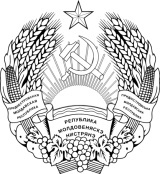 